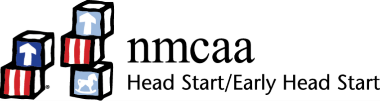 SundayMondayTuesdayWednesdayThursdayFridaySaturday Pick a new word for the week & use it as often as possible with your child. Example words: Beautiful, strong, huge                 Practice making lines and circles on paper. Identify the colors being used. Play make believe with your toddler. Have a tea party, go on a dinosaur hunt, or search for pirates!Find different objects in nature to make shapes with. Use dandelions to make circles, rocks to make squares, etc.  Count different objects throughout the day. Count stuffed animals, blocks, or any object your child enjoys playing withSing number songs with your child. 5 Little Monkeys or 1, 2 Buckle My Shoe.Use a muffin tin & provide the same # of objects to count in each hole to teach 1:1 one correspondence. 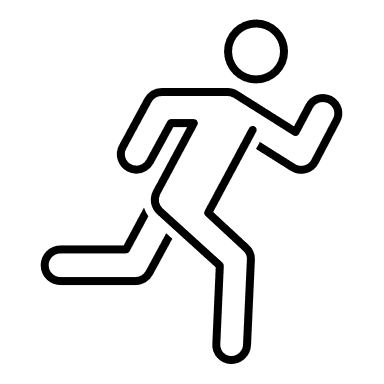 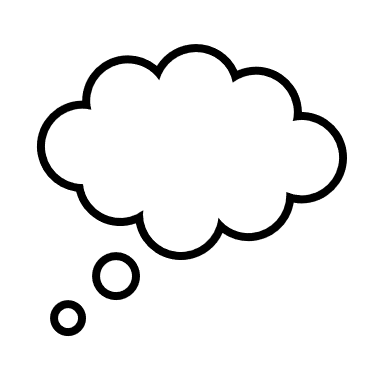 Pat Activity:  Word BookPat Activity:  Drawing & WritingPat Activity:  Play SetsPat Activity:  Nature WalkPat Activity:  CountingPat Activity:  Learning FingerplaysPat Activity:  Counting ___________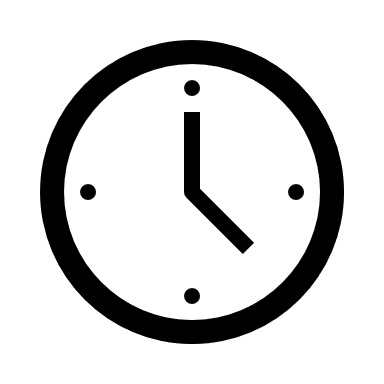 Estimated: 5 minutes___________Estimated:10 minutes___________Estimated:10 minutes___________Estimated:10 minutes___________Estimated:10 minutes___________Estimated:15 minutes___________Estimated:10 minutes